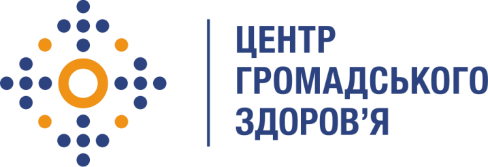 Державна установа 
«Центр громадського здоров’я Міністерства охорони здоров’я України» оголошує конкурс на відбір Консультант з розробки матеріалів та проведення семінару для тренерів та менторів освітньої програми «Інтервенційна епідеміологічна служба – Україна» проміжного рівня в рамках проекту «Надання підтримки Центру громадського здоров’я МОЗ України для зміцнення та розбудови спроможності системи охорони здоров’я для здійснення кращого моніторингу, епідеміологічного нагляду, реагування на спалахи захворювання та їхньої профілактики».Назва позиції: Консультант з розробки матеріалів та проведення семінару для тренерів та менторів освітньої програми «Інтервенційна епідеміологічна служба – Україна» проміжного рівня.Рівень зайнятості: частковаІнформація щодо установи:Головним завданнями Державної установи «Центр громадського здоров’я Міністерства охорони здоров’я України» (далі – Центр) є діяльність у сфері громадського здоров’я. Центр виконує санітарно -профілактичні, науково-практичні та організаційно-методичні функції у сфері громадського  здоров’я з метою забезпечення якості лікування хворих на cоціально-небезпечні захворювання, зокрема ВІЛ/СНІД, туберкульоз, психічні та поведінкові розлади внаслідок вживання опіоїдів, вірусні гепатити тощо, попередження захворювань в контексті розбудови системи громадського здоров’я. Центр приймає участь в розробці регуляторної політики і взаємодіє з іншими міністерствами, науково-дослідними установами, міжнародними установами та громадськими організаціями, що працюють в сфері громадського здоров’я та протидії соціально небезпечним захворюванням.Освітня програма «Інтервенційна епідеміологічна служба – Україна» (далі – програма ІЕС) – це програма підготовки з польової епідеміології, яка забезпечує підготовку кадрів в системі громадського здоров’я України для роботи над пріоритетними питаннями громадського здоров’я та впровадження інтервенцій, які базуються на результатах доказових наукових досліджень. Програма ІЕС впроваджується Центром у співпраці з міжнародними партнерами. Основні завдання:Розробка та забезпечення якості навчальних матеріалів семінару для тренерів та менторів проміжного рівня (Intermediate) програми ІЕСУчасть в організації семінару для тренерів та менторів проміжного рівня (Intermediate) програми ІЕСПідготовка та проведення навчальних сесій та вправ семінару для тренерів та менторів проміжного рівня (Intermediate) програми ІЕС в рамках зазначеного заходуПідготовка відповідних звітів  Вимоги до професійної компетентності:Вища освіта (рівень бакалавр / магістр). Перевага буде надана кандидатам, що мають освіту в галузі знань охорона здоров’я (громадське здоров’я, медицина)Випускникам програм підготовки з польової епідеміології (FETP, FELTP, EIS) та буде надано перевагуДостатній рівень технічної експертизи в галузях епідеміології, громадського здоров’яПрактичний досвід проведення тренінгів, наставництва та знання підходів до навчання дорослих, наставництва та супервізіїВідмінні комунікаційні навичкиВідмінний рівень роботи з комп’ютером, знання MS Word, MS Excel, MS PowerPoint.Матеріали семінару та виключні майнові права інтелектуальної власності на створені на замовлення навчально-методичні та тренінгові матеріалів для та всі супровідні матеріали (далі разом  -  матеріали) за результатом надання послуг належать  Центру.Центр має право на власний розсуд вносити зміни до матеріалів, створених за замовленням, зокрема, але не виключно супроводжувати їх ілюстраціями, передмовами, післямовами, відео, фото, аудіоматералами тощо.Резюме українською та англійськими мовами мають бути надіслані електронною поштою на електронну адресу: vacancies@phc.org.ua. В темі листа, будь ласка, зазначте: «210-2023 Консультант з розробки матеріалів та проведення семінару для тренерів та менторів освітньої програми «Інтервенційна епідеміологічна служба – Україна» проміжного рівня».Термін подання документів – до 31 травня 2023 року, реєстрація документів 
завершується о 18:00.За результатами відбору резюме успішні кандидати будуть запрошені до участі у співбесіді. У зв’язку з великою кількістю заявок, ми будемо контактувати лише з кандидатами, запрошеними на співбесіду. Умови завдання та контракту можуть бути докладніше обговорені під час співбесіди.Державна установа «Центр громадського здоров’я Міністерства охорони здоров’я України»  залишає за собою право повторно розмістити оголошення про вакансію, скасувати конкурс на заміщення вакансії, запропонувати посаду зі зміненими обов’язками чи з іншою тривалістю контракту.